Niveau : Année scolaire :l'ordre et opérationsMatière : Professeur :           Etablissement : :Exercice  1/ Donner la liste des nombres entiers x positifs tels que     x ≤ 7  : 2/ Donner la liste des nombres entiers y tels que      4 < y≤11 : 3/ Donner la liste des nombres entiers a tels que    −2<a<5  : 4/ Donner la liste des nombres entiers b tels que   −5≤b≤6  : :Exercice  1/ Donner la liste des nombres entiers x positifs tels que     x ≤ 7  : 2/ Donner la liste des nombres entiers y tels que      4 < y≤11 : 3/ Donner la liste des nombres entiers a tels que    −2<a<5  : 4/ Donner la liste des nombres entiers b tels que   −5≤b≤6  : :Exercice  1/ Donner la liste des nombres entiers x positifs tels que     x ≤ 7  : 2/ Donner la liste des nombres entiers y tels que      4 < y≤11 : 3/ Donner la liste des nombres entiers a tels que    −2<a<5  : 4/ Donner la liste des nombres entiers b tels que   −5≤b≤6  : :Exercice  Comparer avec la méthode la plus adaptée.:Exercice  Comparer avec la méthode la plus adaptée.:Exercice  Comparer avec la méthode la plus adaptée.:Exercice A est un nombre strictement négatif. Comparer dans chaque cas a et b.:Exercice A est un nombre strictement négatif. Comparer dans chaque cas a et b.:Exercice A est un nombre strictement négatif. Comparer dans chaque cas a et b.:Exercice x désigne un nombre réel tel que x  2.A = (x – 1)²  et  B = (x – 2)².a)  Factoriser la différence A – B.b)  En déduire le signe de A – B et comparer alors A et B.:Exercice x désigne un nombre réel tel que x  2.A = (x – 1)²  et  B = (x – 2)².a)  Factoriser la différence A – B.b)  En déduire le signe de A – B et comparer alors A et B.:Exercice x désigne un nombre réel tel que x  2.A = (x – 1)²  et  B = (x – 2)².a)  Factoriser la différence A – B.b)  En déduire le signe de A – B et comparer alors A et B.:Exercice Soient a et b deux réels strictement positifs. Démontrer que  <  + .:Exercice Soient a et b deux réels strictement positifs. Démontrer que  <  + .:Exercice Soient a et b deux réels strictement positifs. Démontrer que  <  + .:Exercice Eric se pèse avec son chien dans les bras. L’aiguille de la balance indique un poids entre 68,6 kg et 68,7 kg. Sans le chien, l’aiguille indique exactement 59 kg. Ecris un encadrement du poids du chien d’Eric.:Exercice Eric se pèse avec son chien dans les bras. L’aiguille de la balance indique un poids entre 68,6 kg et 68,7 kg. Sans le chien, l’aiguille indique exactement 59 kg. Ecris un encadrement du poids du chien d’Eric.:Exercice Eric se pèse avec son chien dans les bras. L’aiguille de la balance indique un poids entre 68,6 kg et 68,7 kg. Sans le chien, l’aiguille indique exactement 59 kg. Ecris un encadrement du poids du chien d’Eric.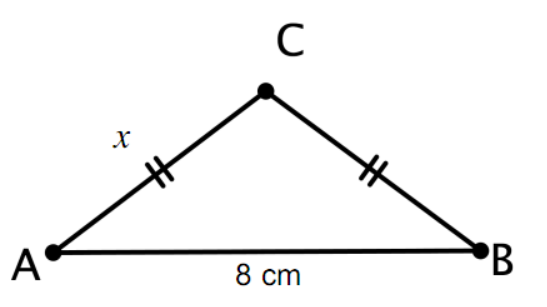 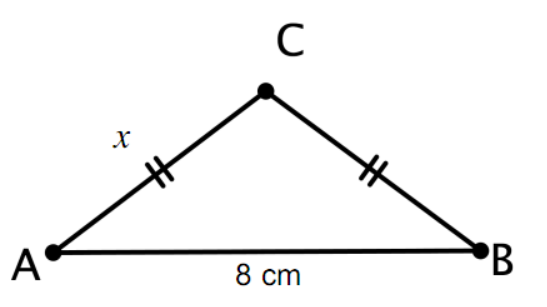 	:Exercice 1/ Déterminer en fonction de x le périmètre de ce triangle :     P = ………………………….………… 2/ Déterminer un encadrement du périmètre de ce     triangle sachant que x    Vérifie     4, 5< x<4, 6   	:Exercice 1/ Déterminer en fonction de x le périmètre de ce triangle :     P = ………………………….………… 2/ Déterminer un encadrement du périmètre de ce     triangle sachant que x    Vérifie     4, 5< x<4, 6   	:Exercice 1/ Déterminer en fonction de x le périmètre de ce triangle :     P = ………………………….………… 2/ Déterminer un encadrement du périmètre de ce     triangle sachant que x    Vérifie     4, 5< x<4, 6   :Exercice Dom achète un jeune arbre Y qui mesure 1 m. Chaque année il peut grandir de 30 à 40 cm. 1.  Donner un encadrement de sa taille dans un an, puis dans 10 ans. 2.  Quelle sera sa taille maximale dans 10 ans ? 3.  Dans combien d’années aura-t-il atteint une hauteur de 10 m ?:Exercice Dom achète un jeune arbre Y qui mesure 1 m. Chaque année il peut grandir de 30 à 40 cm. 1.  Donner un encadrement de sa taille dans un an, puis dans 10 ans. 2.  Quelle sera sa taille maximale dans 10 ans ? 3.  Dans combien d’années aura-t-il atteint une hauteur de 10 m ?:Exercice Dom achète un jeune arbre Y qui mesure 1 m. Chaque année il peut grandir de 30 à 40 cm. 1.  Donner un encadrement de sa taille dans un an, puis dans 10 ans. 2.  Quelle sera sa taille maximale dans 10 ans ? 3.  Dans combien d’années aura-t-il atteint une hauteur de 10 m ?:Exercice 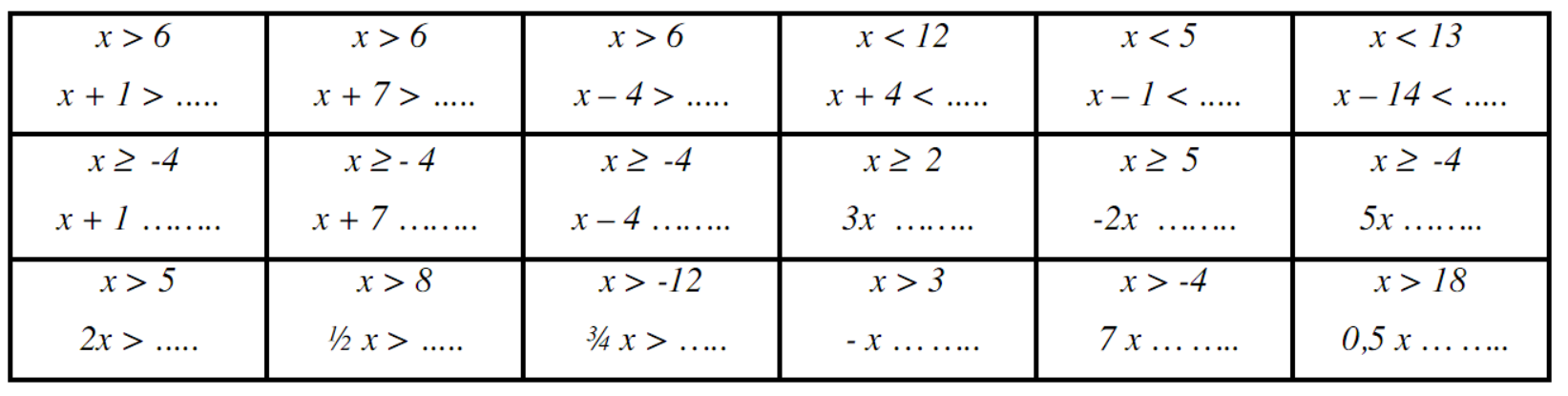 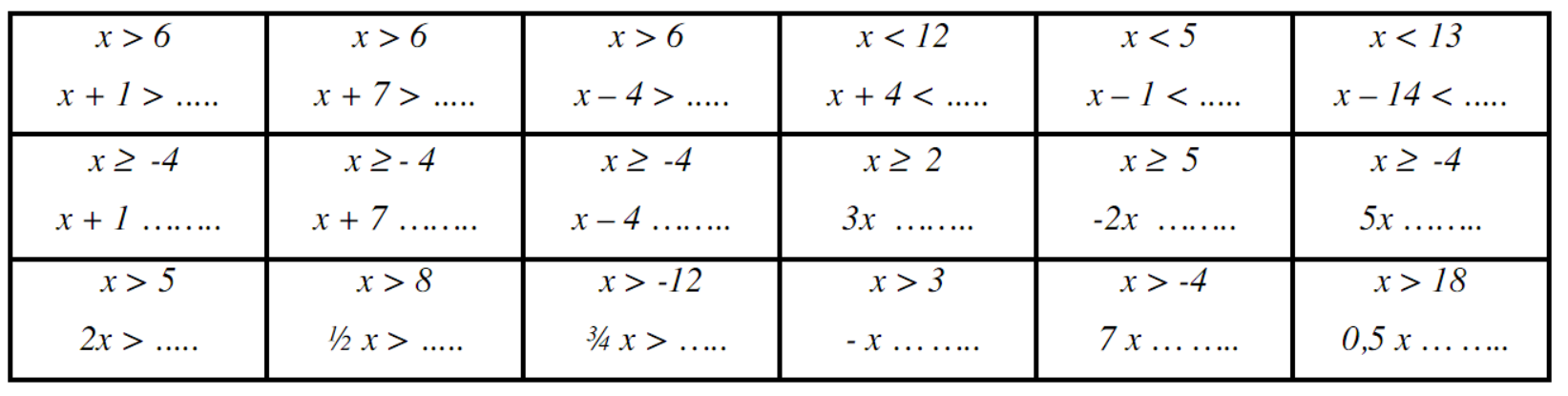 7:Exercice 7:Exercice 7:Exercice Soit x un réel vérifiant x > 2.Préciser dans quels intervalles se trouvent :                                                  ;  x²  ;    ;  :Exercice Soit x un réel vérifiant x > 2.Préciser dans quels intervalles se trouvent :                                                  ;  x²  ;    ;  :Exercice Soit x un réel vérifiant x > 2.Préciser dans quels intervalles se trouvent :                                                  ;  x²  ;    ;  